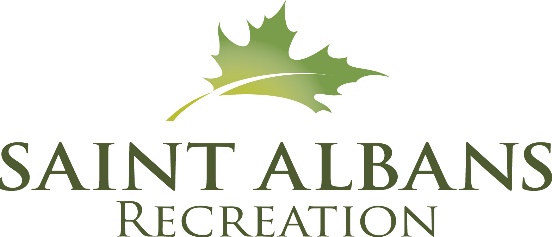 For the 3rd year in a row, Northwest Access TV is live streaming the Duct Tape Derby so people near and far can enjoy!  They will also provide commentary, so give them something fun to talk about.  Please fill this out and return to the rec office via email – k.viens@stalbansvt.com or return on the day of the race.2023 Duct Tape Derby Driver Info                               SLED #____________________							(To be filled in by staff at registration table)Who’s in your sled?  _________________________________________________________________Name of your sled:__________________________________________________Where are you from? _______________________________________________Fun fact about you or your sled:______________________________________________________________________________________________________________________________________________________________________________________________________________________________________________